 Молодежное правительства Свердловской области исследует! 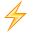 Приглашаем молодых людей от 14 до 35 лет принять участие в исследованиях. 
Социологические исследования — важная часть работы членов Молодежного правительства. Благодаря полученным данным они актуализируют свои проекты, разрабатывают новые, а также корректируют вектор работы организации.На данный момент организацией запущено два исследования: – Отношение молодежи Свердловской области к коррупции:
vk.cc/cm8KYq.Возникнувшие вопросы по исследованию можно задать Директору Департамента противодействия коррупции Молодёжного правительства Наиле Шайдуллиной.– Молодежь Свердловской области и национальные проекты: vk.cc/cm8L0W.Возникнувшие вопросы по исследованию можно задать вице-председателю Молодёжного правительства Антону Дощатову.Результаты исследований будут применены в проектах членов Молодежного правительства, а также направлены исполнительным органам власти Свердловской области.#molprav66 #молправ66 #molprav #амп #молодость66 #молодежьроссии